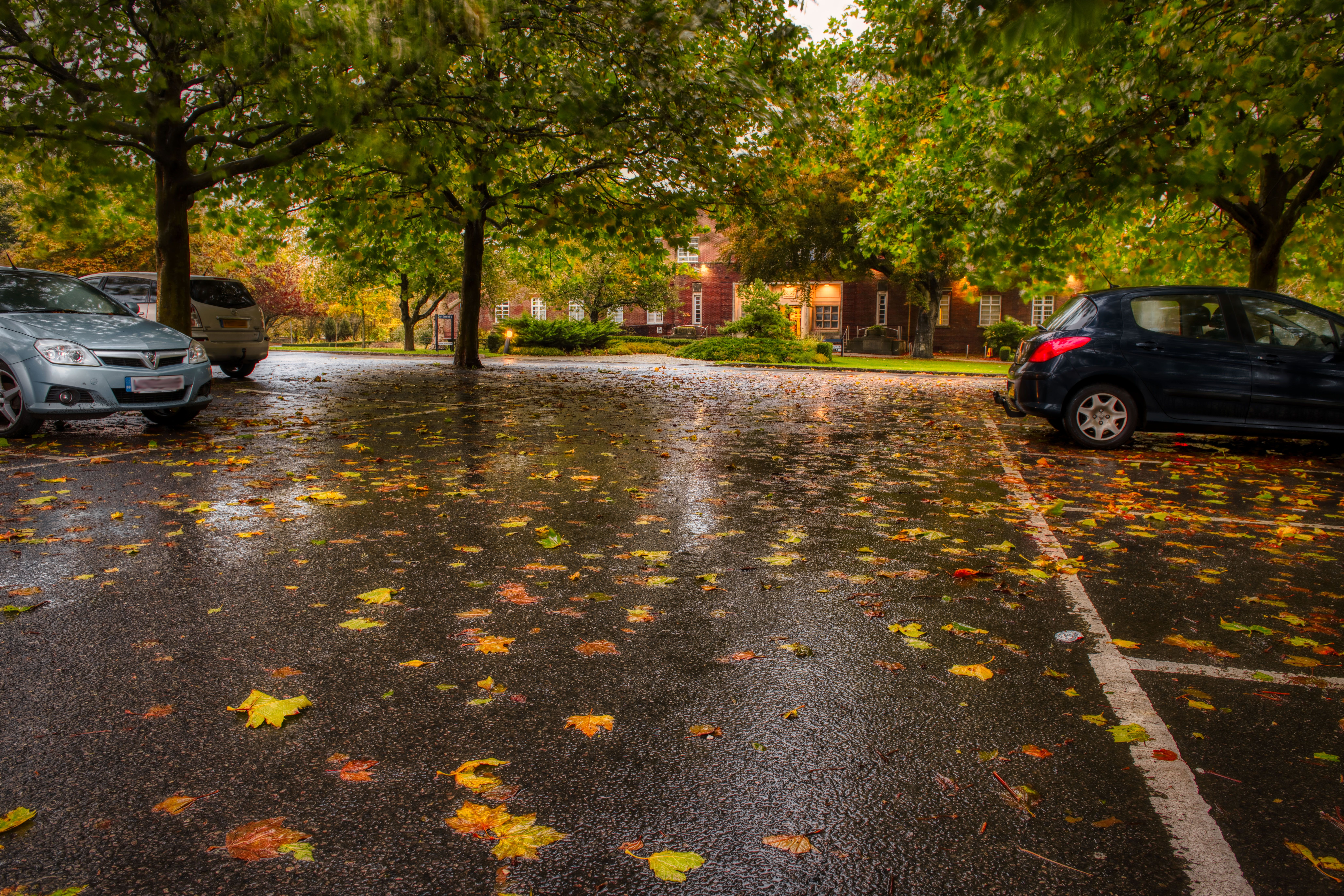 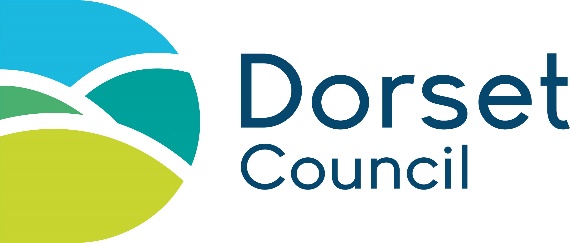 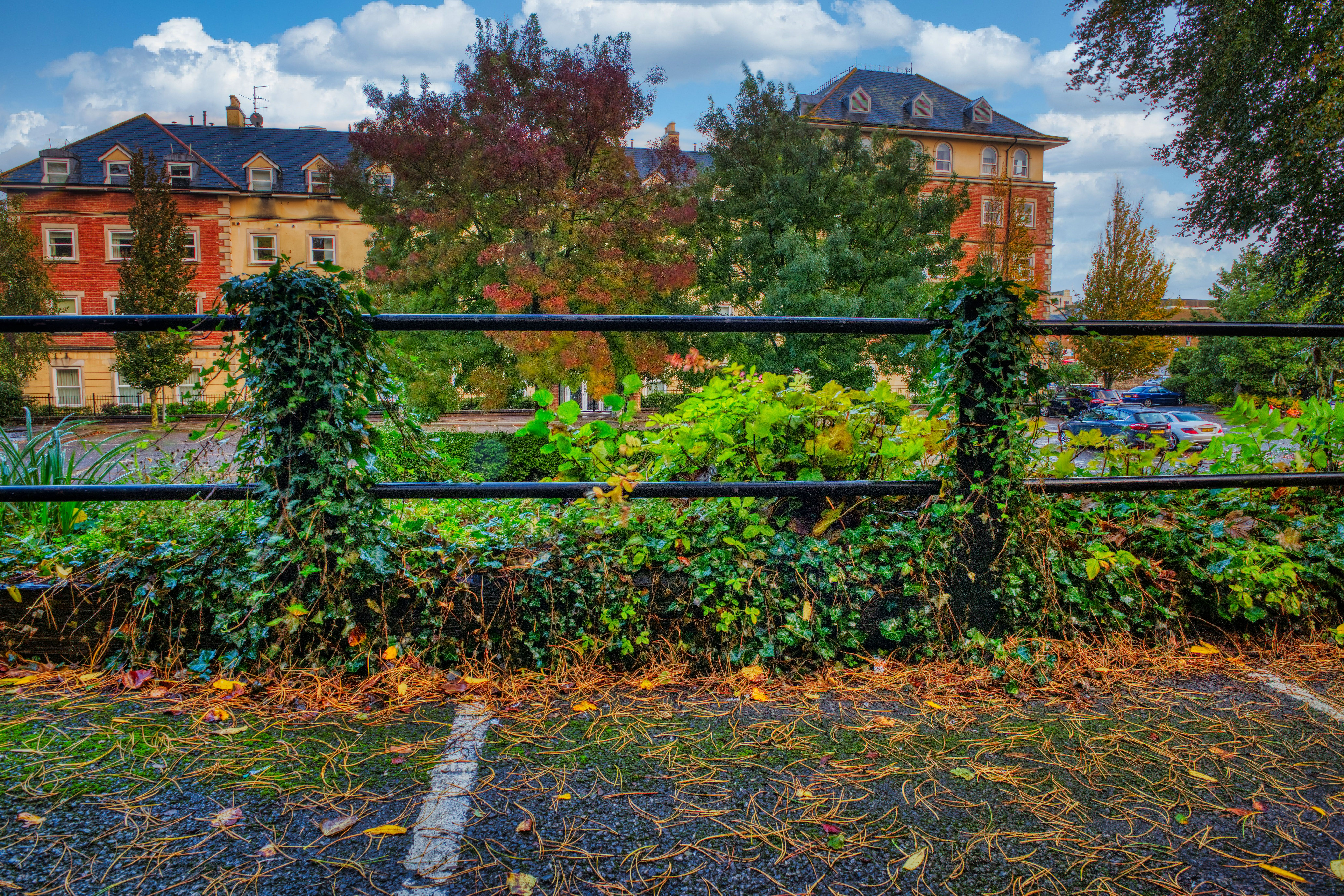 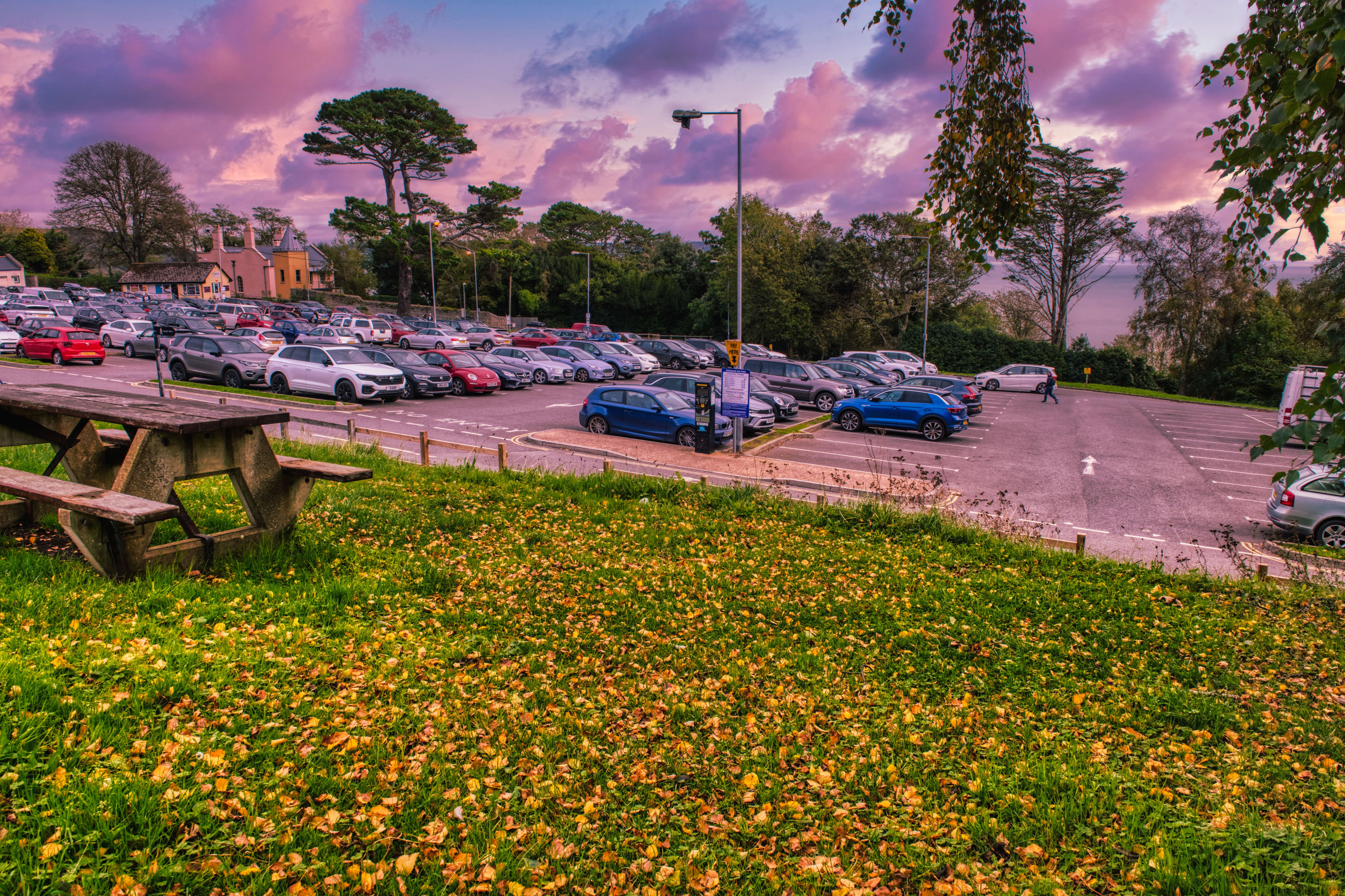 Forward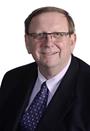 It is my pleasure to welcome you to the first Parking Services annual report for the new Dorset Council. The residents of Dorset Council are at the centre of all that we do. I want to ensure that we deliver a fair deal for our residents, both on-street and in car parks. I also want to see a harmonisation of service and charges across the Dorset Council area, so this has been a year of merging teams and processes with the aim of delivering the best possible service to our customers.IntroductionThe purpose of this report is to provide financial, statistical and performance datarelating to Parking in Dorset Council and covers the period from 1 April 2019 to 31 March 2020. Reports for previous years can be found on Dorset Council’s website at https://www.dorsetcouncil.gov.uk/parking EnforcementThe civil enforcement team prides itself on following the guidelines of the Positive Parking Agenda, thus sees itself as a valued service and significant contributor to a better, safer, more accessible, and sustainable environment. The table below shows the number of PCNs issued from in 2019/20, categorised by the type of contravention and level of PCN.Financial DataIncome and expenditure statement 2019/2020PCN statistic2019/20202019/2020On-streetOff-streetHigher Level PCNs issued107101385Lower Level PCNs issued540813675Total PCNs issued1611815060PCNs paid at discount rate109938430PCNs paid at non-discount rate18611706Total PCNs paid1285410136Total PCNs unpaid32644924PCNs registered as Debts	2960	2395Appeals/Representations received38575085PCNs cancelled through the use of discretion or due to evidence being supplied9942746PCNs cancelled for statutory reasons9642Total PCNs cancelled10902788PCNs going to Adjudication2713PCNs written off (untraceable keepers)298291Vehicles clamped or removed002019/2020 (£)ExpenditureInternal Charges (Expenditure)137,955 Pay Related Costs1,367,766 Premises Related Costs1,520,851 Transport Related Costs28,945 Supplies and Services904,104 Third Party (Contracted Out) Payments38,607Total Expenditure3,998,228IncomeParking Waivers & Permits-895,808 Pay & Display Charges-5,841,896 Mobile Phone Charges-1,197,472 Penalty Charge Notices-968,786 Other income-916,950Total Income-9,820,910Financial adjustments-77,094Deficit/Surplus-5,899,776 